Weather Lab #          Rate at Which Surface Layers Heat or Freeze                            Date:                                           Name & Partners:       Purpose: To test how different ground or water layers respond to temperature changes of heating or cooling.Hypothesis: I predict that ________________’s temperature will take the longest to heat or cool and ______________’s temperature will take the shortest amount of time to heat or cool.Materials:-thermometers           -pencil crayons     -samples: soil, water, gravel, and sand-lab report                   -plastic cups           -pencilProcedure:Gather samples in a plastic cup: soil, sand, water and gravelPlace a thermometer in each sample and record the temperature at room temperatureRecord outside present temperaturePlace samples outside in direct sunlight (ideally) for 10-60 minutes.Observe the temperature of each sample and record and illustrate thermometersWrite observations and explain resultsRefer to your original hypothesis, confirm or refute whether correct or not and why in your conclusionObservations:Document data on the table of each sample in degrees:     After _____________minutes of being exposed to the sun’s rays or outside, this is the temperature of each sample:      sand                   soil                    water              gravel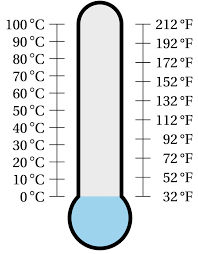             ____________                        ____________                           ___________                          ___________Explain observations and results:____________________________________________________________________________________________________________________________________________________________________________________________________________________________________________________________________________________________________________________________________________________________________________________________________________________________________________________________________________________________________________________________________________________________________________________________________________Conclusion:____________________________________________________________________________________________________________________________________________________________________________________________________________________________________________________________________________________________________________________________________________________________________________________________________________________________________________________________________________________________________________________________________________________________________________________________________________Samples/Material Degrees at room temperatureDegrees in direct sunlight or being outsidewatersandsoilgravel 